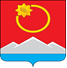 АДМИНИСТРАЦИЯ ТЕНЬКИНСКОГО МУНИЦИПАЛЬНОГО ОКРУГАМАГАДАНСКОЙ ОБЛАСТИП О С Т А Н О В Л Е Н И Е      09.11.2023 № 692-па                п. Усть-ОмчугО внесении изменений в постановление администрации Тенькинского городского округа Магаданской области от 06 декабря 2022 года № 417-па «Об утверждении муниципальной программы «Молодежь Тенькинского муниципального округа на 2023-2025 годы»В целях приведения объемов финансирования программных мероприятий муниципальной программы «Молодежь Тенькинского муниципального округа на 2023-2025 годы», утвержденной постановлением администрации Тенькинского городского округа Магаданской области от 06 декабря 2022 года № 417-па, в соответствие с бюджетом муниципального образования «Тенькинский муниципальный округ Магаданской области», администрация Тенькинского муниципального округа Магаданской области   п о с т а н о в л я е т: Внести в муниципальную программу «Молодежь Тенькинского муниципального округа на 2023-2025 годы», утвержденную постановлением администрации Тенькинского городского округа Магаданской области от 06 декабря 2022 года № 417-па «Об утверждении муниципальной программы  «Молодежь Тенькинского муниципального округа на 2023-2025 годы» (далее-Программа), следующие изменения:1.1. Приложение № 1 «Система программных мероприятий муниципальной программы «Молодежь Тенькинского муниципального округа на 2023-2025 годы» к Программе изложить в новой редакции согласно Приложению к настоящему постановлению.2.    Контроль за исполнением настоящего постановления возложить на первого заместителя главы администрации Тенькинского муниципального округа Магаданской области.3.   Настоящее постановление подлежит официальному опубликованию (обнародованию).Глава Тенькинского муниципального округа                             Д. А. Ревутский                             